石崆寨水库项目现场施工照片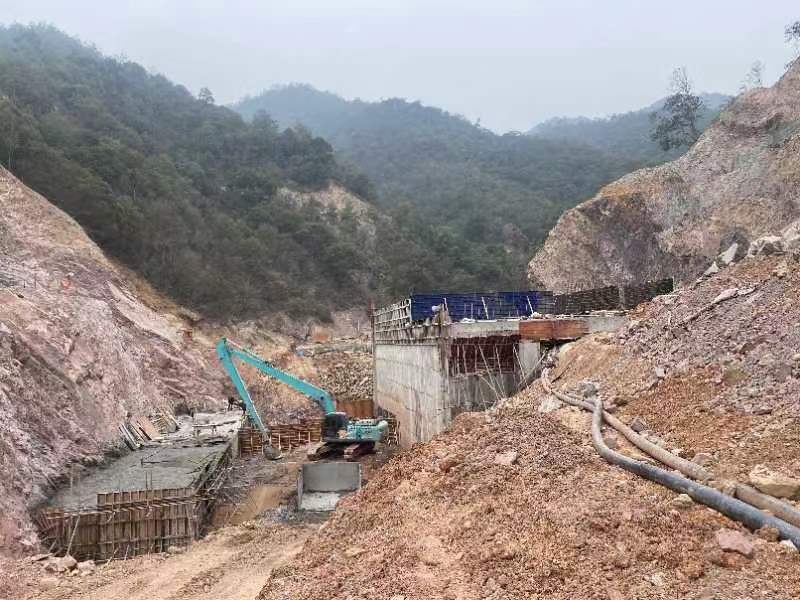 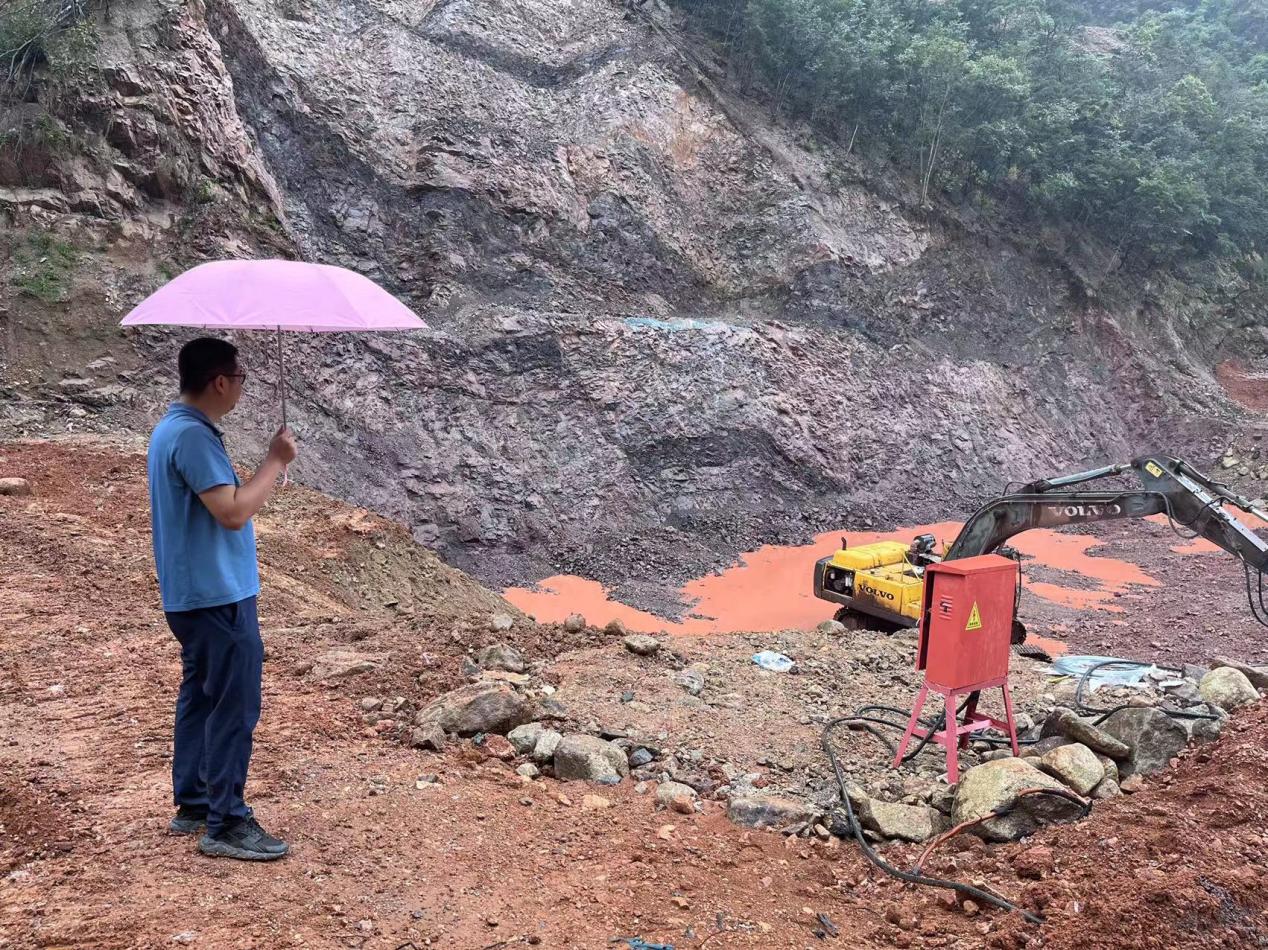 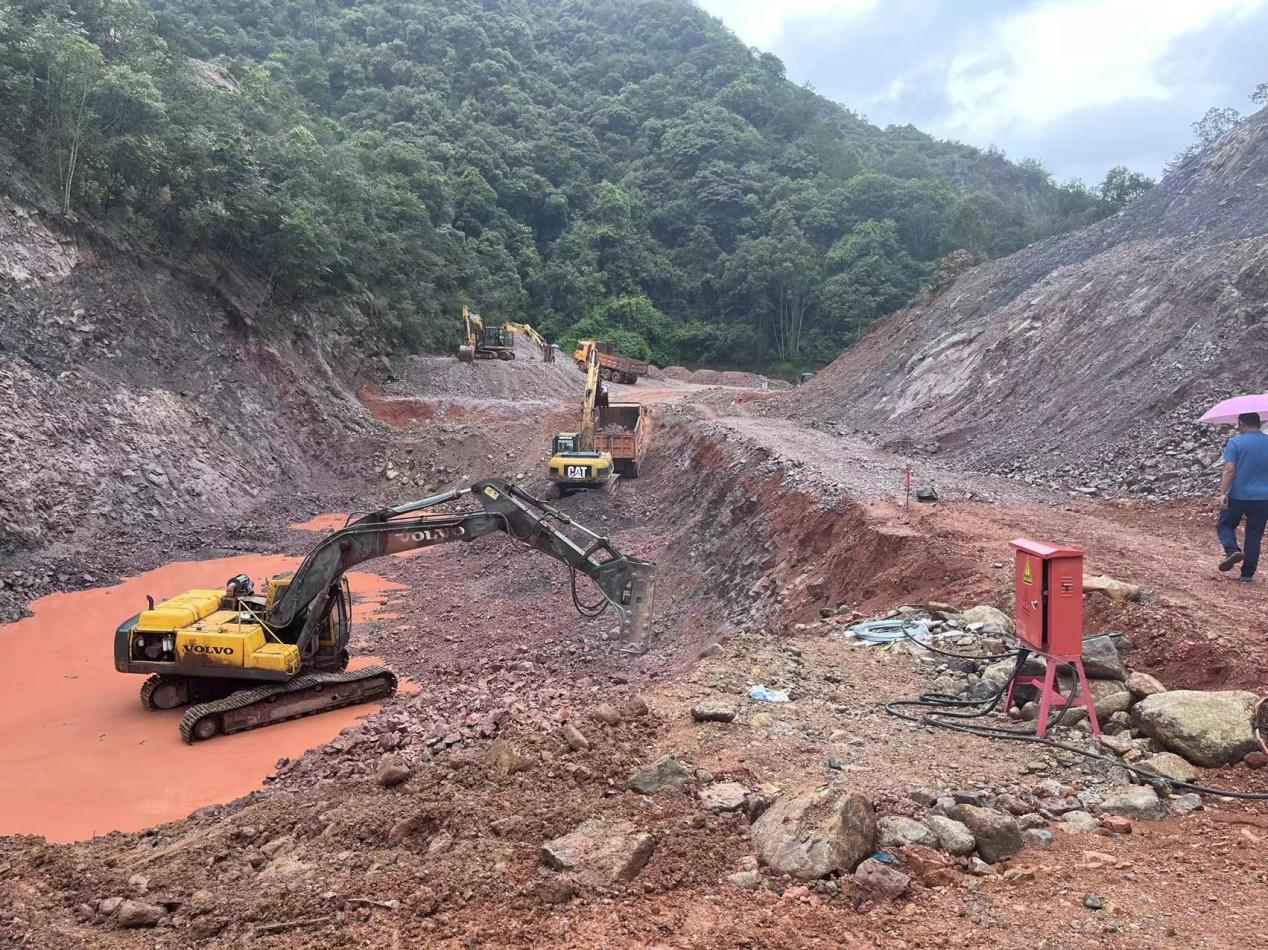 